İGÜ ÖNLİSANS VE LİSANS EĞİTİM-ÖĞRETİM VE SINAV YÖNETMELİĞİ-MADDE 25 (7); (Değişik:RG-13/6/2018-30450) Devam şartı dışında öğretim programında yer alan bir ders dışındaki tüm derslerden başarılı veya koşullu başarılı olan öğrenciler, derse kayıt koşulu aranmaksızın dilekçeyle ilgili dekanlık/müdürlüğe müracaat ederek akademik takvimde belirtilen tarihlerde ilgili dersten tek ders sınavına alınırlar. Tek ders sınavında da başarısız olan öğrenci izleyen eğitim öğretim döneminde derse tekrar kayıt yaptırmak zorundadır. Dersin tekrar alınmasından sonraki tarihte akademik takvimde belirtilen tarihlerde tekrar tek ders sınavına girebilir DIRECTIVE ON ASSOCIATE DEGREE AND UNDERGRADUATE EDUCATION AND EXAM  OF IGU – ARTICLE 25 (7) (Amended :O.G. -13/6/2018-30450) – Student who have achieved or conditionally achieved, apart attendance condition, all classes except one provided on the education program,  are held on one class exam of the relating class on dates indicated on academic calendar, through a petition submitted to office of the relating dean/director, without seeking fulfillment of enrollment clause. The student who fails one class exam is obliged to enroll to the same class during following academic semester. After the retake of the class, s/he may attend one class exam on dates indicated on academic calendar.  İGÜ Önlisans ve Lisans Eğitim-Öğretim ve Sınav Yönetmeliği çerçevesinde yukarıdaki tabloda belirtmiş olduğum dersten tek ders sınavına girmek istiyorum. Gereğini arz ederim.    I would like to attend one class exam of the class I have indicated here above, within the scope of the Directive on Associated Degree and Undergraduate education and Exam of IGU.   I kindly submit for necessary action.  1 Tarih            :   	Date 	 	: İmza             : 	Signature 	: 	 	Ad Soyad      :   	 	First and Family Name :  BÖLÜM/ PROGRAM BAŞKANI ONAYI Approval of the Director of Department / Program  Öğrenci No Student # T.C. Kimlik No Identity # of  the R.T. Pasaport No (Yabancı Kontenjan İçin) Passport #(for foreign student contingent)  Adı Soyadı First and Family Name  Fakülte/ Yüksekokul/ MYO Faculty / School / Vocational School Bölümü / Programı Department / Program Kayıt Türü  Enrollment Type  (     )  ÖSYM  (     ) SSPC   (     )   DGS    (     )   VTE                (    )   Yatay Geçiş  (    )    Lateral Transfer  Kayıt Türü  Enrollment Type  (     )  Yetenek Sınavı (     )  Talent Exam  (     )   Yabancı Kontenjan   (    ) Foreign Student Contingent  (     )   ÇAP      (    ) DMP             Kayıt Türü  Enrollment Type  (     )   Erasmus     (    ) Erasmus            (     )   Özel Öğrenci        (    ) Special Student       (     )   Diğer    (    ) Other             Adres Address  Telefon No / E-Posta Phone # / E-mail  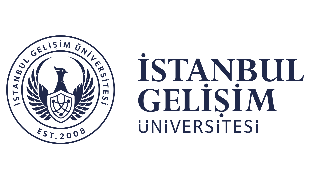 T.C. İSTANBUL GELİŞİM ÜNİVERSİTESİ Mezuniyet Aşamasındaki Öğrenciler İçin  Tek Ders Sınavı Başvuru Formu  REPUBLIC OF TURKEY  ISTANBUL GELISIM UNIVERSITY  Application Form for One Class Exam for Graduation Students  Doküman No Document # ÖD.FR.70 T.C. İSTANBUL GELİŞİM ÜNİVERSİTESİ Mezuniyet Aşamasındaki Öğrenciler İçin  Tek Ders Sınavı Başvuru Formu  REPUBLIC OF TURKEY  ISTANBUL GELISIM UNIVERSITY  Application Form for One Class Exam for Graduation Students  Yayın Tarihi Publishing Date 10.06.2019 T.C. İSTANBUL GELİŞİM ÜNİVERSİTESİ Mezuniyet Aşamasındaki Öğrenciler İçin  Tek Ders Sınavı Başvuru Formu  REPUBLIC OF TURKEY  ISTANBUL GELISIM UNIVERSITY  Application Form for One Class Exam for Graduation Students  Revizyon Tarihi Revision Date  - T.C. İSTANBUL GELİŞİM ÜNİVERSİTESİ Mezuniyet Aşamasındaki Öğrenciler İçin  Tek Ders Sınavı Başvuru Formu  REPUBLIC OF TURKEY  ISTANBUL GELISIM UNIVERSITY  Application Form for One Class Exam for Graduation Students  Revizyon No Revision # 00 TEK DERS SINAVINA BAŞVURULACAK DERSİN Class Making Subject of One Class Exam Application  TEK DERS SINAVINA BAŞVURULACAK DERSİN Class Making Subject of One Class Exam Application  TEK DERS SINAVINA BAŞVURULACAK DERSİN Class Making Subject of One Class Exam Application  TEK DERS SINAVINA BAŞVURULACAK DERSİN Class Making Subject of One Class Exam Application  Kodu Code  Adı Class  Kredi Credit AKTS ECTS Müfredattaki Yılı / Yarıyılı Year / Semester on the Curriculum  Harf Notu Letter Grade  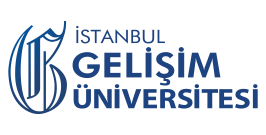 T.C. İSTANBUL GELİŞİM ÜNİVERSİTESİ Mezuniyet Aşamasındaki Öğrenciler İçin  Tek Ders Sınavı Başvuru Formu  REPUBLIC OF TURKEY  ISTANBUL GELISIM UNIVERSITY  Application Form for One Class Exam for Graduation Students  Doküman No Document # ÖD.FR.70 T.C. İSTANBUL GELİŞİM ÜNİVERSİTESİ Mezuniyet Aşamasındaki Öğrenciler İçin  Tek Ders Sınavı Başvuru Formu  REPUBLIC OF TURKEY  ISTANBUL GELISIM UNIVERSITY  Application Form for One Class Exam for Graduation Students  Yayın Tarihi Publishing Date 10.06.2019 T.C. İSTANBUL GELİŞİM ÜNİVERSİTESİ Mezuniyet Aşamasındaki Öğrenciler İçin  Tek Ders Sınavı Başvuru Formu  REPUBLIC OF TURKEY  ISTANBUL GELISIM UNIVERSITY  Application Form for One Class Exam for Graduation Students  Revizyon Tarihi Revision Date  - T.C. İSTANBUL GELİŞİM ÜNİVERSİTESİ Mezuniyet Aşamasındaki Öğrenciler İçin  Tek Ders Sınavı Başvuru Formu  REPUBLIC OF TURKEY  ISTANBUL GELISIM UNIVERSITY  Application Form for One Class Exam for Graduation Students  Revizyon No Revision # 00 UYGUNDUR (Tarih- İmza- Kaşe) Approved  (Date-Signature-Stamp) UYGUN DEĞİLDİR   (Tarih- İmza- Kaşe) Not approved  (Date-Signature-Stamp) UYGUNDUR (Tarih- İmza- Kaşe) Approved  (Date-Signature-Stamp) (     ) Devam zorunluluğu olan dersi vardır. (     ) S/he is subject to a class with compulsory attendance (     ) Uygulaması olup teorisi olmayan derstir. (     ) Class with no theoretical study but application  (     ) Başarısız dersi bulunmamaktadır. (     ) S/he has no unachieved class  (     ) Birden fazla başarısız dersi bulunmaktadır. (     ) S/he has more than one unachieved class.  